SPOLOK	SLOVAK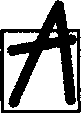 	ARCHITEKTOV	ARCHITECTS	SLOVENSKA	SOCIETY		Panská 15, 811 01 BRATISLAVA, SLOVAKIAZdruženie pre urbanizmus a územné plánovanie na SlovenskuPanská 15, 800 01 Bratislava tel.: 00421- 02- 5443 10 78, mail:  k_sas@euroweb.skIng. Anna Dobrucká, PhD., predseda ZUUP, e-mail: adobrucka@gmail.com		Ing.arch. Martin Baloga, PhD., tajomník: e-mail: matobaloga@gmail.comPrihláškaCena ZUUPS 2015 (4. ročník súťaže)Obsah súťažnej práce:Správa s popisom projektu – max 4 strany A4: názov, riešiteľský kolektív, dátum schválenia alebo realizácie návrhu, investor, prehľad tabuliek a príloh, ideové riešenie diela.... Text bude v DOC formáte (MS Word), font Times New Roman 12 pt pre názvy a 11 pt pre text. Nepoužívajte záhlavie a zápätie! Všetky okraje 2,5 cm (1 inch).1-2 panely na pevnom podklade so zrozumiteľným popisom, jasnou lokalizáciou miesta návrhu, s popisom v slovenčine a angličtine (prípadne i vo francúzštine) a s dokumentačnými obrázkami, kresbami, fotkami. Formát panelov: 70x100 cm.Jeden CD-ROM s elektronickou verziou súťažného diela. Na CD budúa) kompletné panely,b) jednotlivé použité obrázky, kresby a fotky zvlášť, prípadne logo zvlášť,c) text podľa bodu 1., formát .pdf alebo .jpg, rozlíšenie min. 300 dpi.Ďalšie údaje: názov, mená a adresy autorov, vedúci riešiteľského kolektívu, kontakt na objednávateľa dokumentácie – na investora, na primátora mesta či starostu obce alebo ich zástupcov pre oblasť územného plánovaniaPoplatok: Účastník Ceny ZUUPS uhradí účastnícky poplatok vo výške 20 Eur/1 dielo na účet č. 2669000124/1100 pod VS:30092013. Z tohto poplatku budú kryté náklady na zorganizovanie prezentačnej výstavy prihlásených prác a náklady spojené s rokovaním poroty.Termín odovzdania prihlášky a návrhov Kancelárii Spolku architektov Slovenska (SAS), Panská 15, Bratislava: do 31.10.2015Termín odovzdania kópie dokladu o zaplatení účastníckeho poplatku do Ceny ZUUPS na SAS: do 31.10.2015Termín prezentačnej výstavy súťažných prác: november – december 20131]	Názov2]	Miesto návrhu (obec- región)3]	Riešiteľ návrhu4/1]	Autor(i) návrhuMeno AdresaTelefón			Fax				E-mail4/2]	Autor(i) návrhuMenoAdresaTelefón			Fax				E-mail5]	Kontaktná osoba objednávateľa návrhuMenoAdresaTelefón			Fax				E-mail6]	Donori návrhu, zdroje financovaniaPodpis :						Dátum:Prehlásenie uchádzača: Korešpondenčná adresa autora, resp. vedúceho kolektívu: ...................................................................................................................................................................................................................Číslo telefónu/faxu: ........................................................................................................................E-mail: .............................................................................................................................................Súhlasím, aby moje osobné údaje uvedené na tejto prihláške spracovával Spolok architektov Slovenska v súlade so zákonom č. 428/2002 Z.z. o ochrane osobných údajov, v rozsahu nevyhnutnom pre Cenu ZUUPS.Súhlasím s uverejnením mnou dodanej dokumentácie návrhu v tlači, na výstavách SAS a na iných výstavách organizovaných v spolupráci so SAS , vo výstavnom katalógu, v časopisoch PROJEKT, slovenská architektonická revue a FÓRUM ARCHITEKTÚRY. Na tento účel poskytnem bezplatne grafické, fotografické a textové podklady v digitálnej podobe a zároveň potvrdzujem, že všetky podklady majú doriešené autorské práva a prihlásený návrh nie je predmetom občianskych súdnych sporov.	Fakturačné údajePresný názov ateliéru/firmy: ............................................................................................................Adresa ateliéru/firmy: .......................................................................................................................IČO: ....................................... DIČ: ........................................ IČ DPH: ..........................................Kontaktná osoba: .............................................................................................................................Číslo telefónu/GSM: .........................................................................................................................E-mail: ..................................................................................... Web: ..............................................Dátum: .........................................				Podpis: ...............................................	Informácie: www.sasarch.sk, www.zuups.sk	Za prihlásenie návrhu do Ceny ZUUPS ďakuje Rada ZUUPS pri SAS.